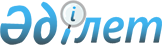 "2010 жылға арналған тұқымның әр түрі бойынша суперэлиталық тұқымның нарық бағасы бойынша нақты сатып алынған көлемі үшін квоталар, 2010 жылға арналған тұқымның әр түрі бойынша элиталық тұқымның нарық бағасы бойынша нақты сатып алынған көлемі үшін квоталар, 2010 жылға әр облысқа әрбір көшеттің түрі бойынша элиталық көшеттерін арзандатылған бағамен отандық тауар өндірушілерге нақты сатылған көлемі үшін квоталар бекіту туралы" Қазақстан Республикасы Ауыл шаруашылығы министрінің 2010 жылғы 28 шілдедегі № 467 бұйрығына өзгерістер мен толықтырулар енгізу туралыҚазақстан Республикасы Ауыл шаруашылығы министрінің м.а. 2010 жылғы 24 қыркүйектегі N 624 Бұйрығы. Қазақстан Республикасы Әділет министрлігінде 2010 жылғы 27 қыркүйекте Нормативтік құқықтық кесімдерді мемлекеттік тіркеудің тізіліміне N 6511 болып енгізілді

      «Облыстық бюджеттердің, Астана және Алматы қалалары бюджеттерінің тұқым шаруашылығын қолдауға 2010 жылғы республикалық бюджеттен бөлінетін ағымдағы нысаналы трансферттерді пайдалану ережесін бекіту туралы» Қазақстан Республикасы Үкіметінің 2010 жылғы 11 ақпандағы № 83 қаулысын іске асыру мақсатында БҰЙЫРАМЫН:



      1. «2010 жылға арналған тұқымның әр түрі бойынша суперэлиталық тұқымның нарық бағасы бойынша нақты сатып алынған көлемі үшін квоталар, 2010 жылға арналған тұқымның әр түрі бойынша элиталық тұқымның нарық бағасы бойынша нақты сатып алынған көлемі үшін квоталар, 2010 жылға әр облысқа әрбір көшеттің түрі бойынша элиталық көшеттерін арзандатылған бағамен отандық тауар өндірушілерге нақты сатылған көлемі үшін квоталар бекіту туралы» Қазақстан Республикасы Ауыл шаруашылығы министрінің 2010 жылғы 28 шілдедегі № 467 бұйрығына (нормативтік құқықтық актілерді мемлекеттік тіркеу тізілімінде № 6358 тіркелген) мынадай өзгерістер мен толықтырулар енгізілсін:



      көрсетілген бұйрыққа 1-қосымшада:



      2010 жылға арналған тұқымның әр түрі бойынша суперэлиталық тұқымның нарық бағасы бойынша нақты сатып алынған көлемі үшін квоталарында:



      реттік нөмірі 12 жолда:



      3-бағандағы «79,00» деген сандар «74,00» деген сандармен ауыстырылсын;



      7-бағандағы «5,00» деген сандар алынып тасталсын;



      «Республика бойынша» деген жолда:



      3-бағандағы «7225,67» деген сандар «7220,67» деген сандармен ауыстырылсын;



      7-бағандағы «713,60» деген сандар «708,60» деген сандармен ауыстырылсын;



      көрсетілген бұйрыққа 2-қосымшада:



      2010 жылға арналған тұқымның әр түрі бойынша элиталық тұқымның нарық бағасы бойынша нақты сатып алынған көлемі үшін квоталарында:



      реттік нөмірі 1 жолда:



      3-бағандағы «16422,52» деген сандар «21578,56» деген сандармен ауыстырылсын;



      4-бағандағы «14233,89» деген сандар «20262,43» деген сандармен ауыстырылсын;



      8-бағандағы «1000,00» деген сандар «210,00» деген сандармен ауыстырылсын;



      11-бағандағы «100,00» деген сандар «17,50» деген сандармен ауыстырылсын;



      18-бағандағы «120,00» деген сандар «192,00» деген сандармен ауыстырылсын;



      22-бағандағы «50,00» деген сандар алынып тасталсын;



      24-бағандағы «60,00» деген сандар «0,10» деген сандармен ауыстырылсын;



      реттік нөмірі 3 жолда:



      3-бағандағы «2996,04» деген сандар «3186,26» деген сандармен ауыстырылсын;



      4-бағандағы «1302,99» деген сандар «1364,02» деген сандармен ауыстырылсын;



      7-бағандағы «303,05» деген сандар «432,24» деген сандармен ауыстырылсын;



      19-бағандағы «3,00» деген сандар алынып тасталсын;



      23-бағандағы «49,50» деген сандар «5,80» деген сандармен ауыстырылсын;



      реттік нөмірі 8 жолда:



      3-бағандағы «16240,05» деген сандар «17501,32» деген сандармен ауыстырылсын;



      4-бағандағы «14862,27» деген сандар «15528,07» деген сандармен ауыстырылсын;



      5-бағандағы «751,78» деген сандар «1277,00» деген сандармен ауыстырылсын;



      9-бағандағы «250,00» деген сандар «283,25» деген сандармен ауыстырылсын;



      12-баған «37,00» деген сандармен толықтырылсын;



      реттік нөмірі 12 жолда:



      23-бағандағы «50,00» деген сандар алынып тасталсын;



      28-бағандағы «392,00» деген сандар «303,50» деген сандармен ауыстырылсын;



      29-баған «56,18» деген сандармен толықтырылсын;



      «Республика бойынша» деген жолда:



      3-бағандағы «60949,66» деген сандар «67557,19» деген сандармен ауыстырылсын;



      4-бағандағы «53032,65» деген сандар «59788,02» деген сандармен ауыстырылсын;



      5-бағандағы «2551,78» деген сандар «3077,00» деген сандармен ауыстырылсын;



      7-бағандағы «2018,98» деген сандар «2148,17» деген сандармен ауыстырылсын;



      8-бағандағы «2046,00» деген сандар «1256,00» деген сандармен ауыстырылсын;



      9-бағандағы «363,25» деген сандар «396,50» деген сандармен ауыстырылсын;



      11-бағандағы «158,00» деген сандар «75,50» деген сандармен ауыстырылсын;



      12-бағандағы «20,00» деген сандар «57,00» деген сандармен ауыстырылсын;



      18-бағандағы «1621,54» деген сандар «1693,54» деген сандармен ауыстырылсын;



      19-бағандағы «3,00» деген сандар алынып тасталсын;



      22-бағандағы «350,00» деген сандар «300,00» деген сандармен ауыстырылсын;



      23-бағандағы «151,50» деген сандар «57,80» деген сандармен ауыстырылсын;



      24-бағандағы «84,50» деген сандар «24,60» деген сандармен ауыстырылсын;



      28-бағандағы «392,00» деген сандар «303,50» деген сандармен ауыстырылсын;



      29-баған «56,18» деген сандармен толықтырылсын.



      2. Осы бұйрық мемлекеттік тіркеуден өткен күннен бастап қолданысқа енгізіледі.      Министрдің м.а.                                 Е. Аман
					© 2012. Қазақстан Республикасы Әділет министрлігінің «Қазақстан Республикасының Заңнама және құқықтық ақпарат институты» ШЖҚ РМК
				